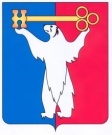 АДМИНИСТРАЦИЯ ГОРОДА НОРИЛЬСКАКРАСНОЯРСКОГО КРАЯПОСТАНОВЛЕНИЕ09.06.2016	    г. Норильск	            № 339Об окончании отопительного   периода 2015-2016 годовВ связи с наступлением  устойчивых среднесуточных температур наружного воздуха выше +8 градусов С в течение 5 суток подряд и отсутствием долгосрочного прогноза на похолодание, руководствуясь Правилами технической эксплуатации тепловых энергоустановок, утвержденными Приказом Минэнерго РФ от 24.03.2003 № 115 и Правилами предоставления коммунальных услуг собственникам и пользователям помещений в многоквартирных домах и жилых домов, утвержденными Постановлением Правительства РФ от 06.05.2011 № 354,ПОСТАНОВЛЯЮ:           1. Завершить отопительный период 2015-2016 годов на территории муниципального образования город Норильск с 10.06.2016.2. Опубликовать настоящее постановление в газете «Заполярная правда» и разместить его на официальном сайте муниципального образования город Норильск.Руководитель Администрации города Норильска				Е.Ю. Поздняков			